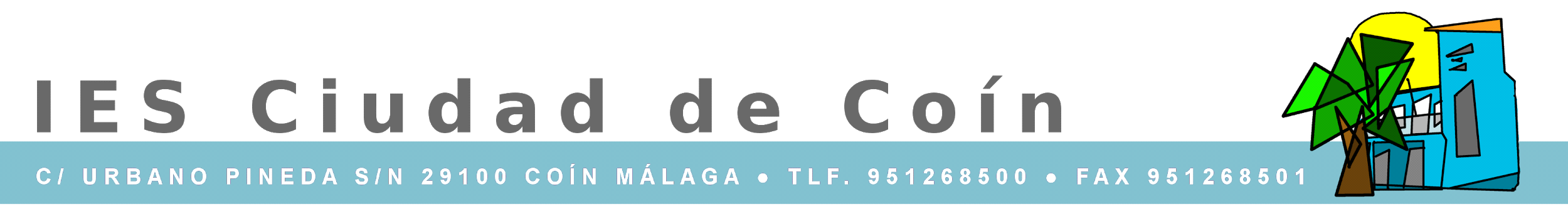 Trimestre 1ºSecuenciaTemporalizaciónContenidosObjetivosActividades Evaluables y Criterios de Ev.(Registros de control: R /  Pruebas de comprensión oral: PCO, prueba de producción oral: PPO, prueba de comprensión escrita: PCE, prueba de producción escrita: PPE / Trabajos: T)UNIDAD 0Saludar.SeptBloque 1  (1.2, 1.3, 1.4, 1.5, 1.6., 1.7, 1.10, 1.11, 1.12, 1.14, 1.15, 1.20, 1.21)Bloque 2   (2.1., 2.2., 2.3, 2.7, 2.8, 2.9, 2.11, 2.13, 2.16, 2.17, 2.20, 2.21, 2.27, 2.28)-Diálogos de presentaciónBloque 3 (3.6, 3.7, 3.8, 3.10, 3.11, 3.12, 3.19)Bloque 4  4.3., 4.11, 4.18)-Expresiones para saludar y presentarse1, 2, 3, 4, 5, 6, 7, 8, 9, 10, 11, 12, 13, 14Diálogos de presentación Prueba Oralidad y Escucha activa:(R) 1.1, 1.2, 1.3, 1.4, 1.5, 1.6, 1.7, 1,8 2.1, 2.2, 2.3, 2.4, 2.5, 2.6, 2.8, 2.9PC.E: 3.2, 3.3, 3.4, 3.5, 3.6, 3.7, 3.8.Prueba escrita (P): 3.3 (preguntas de civilización), 3.6,  4.2, 4.4, 4.6, 4.7UNIDAD 1PresentarseOctubre/NoviembreBloque 1  (1.2, 1.3, 1.4, 1.5, 1.6., 1.7, 1.8, 1.11, 1.12, 1.14, 1.15, 1.20, 1.21)Bloque 2 (2.1., 2.2., 2.3, 2.7, 2.8, 2.9, 2.10, 2.11, 2.13, 2.16, 2.17, 2.18, 2.20, 2.21, 2.27, 2.28)Bloque 3 (3.1, 3.2, 3.3, 3.4, 3.6, 3.7, 3.8, 3.10, 3.11, 3.12, 3.19)Lectura de una ficha de inscripciónBloque 4 (4.1, 4.2, 4.3, 4.5, 4.8, 4.10, 4.11, 4.18Completar unas fichas de matrícula con sus datos personales.1, 2, 3, 4, 5, 6, 7, 8, 9, 10, 11, 12, 13, 14Diálogos de presentación e identificaciónPCO: 1.1, 1.2, 1.3, 1.4, 1.5, 1.6, 1.7,  PPO: 2.1, 2.2,  2.3., 2.4, 2.5, 2.6, 2.7, 2.8, 2.9, Escucha activa/ Participación / Interés / Valorar el idioma:(R): 1.4 (fiestas andaluzas y francesas),1.8, 2. 9, 3.8, 4.8.P.C.E: 3.1, 3.2, 3.3, 3.5, 3.8P.P.E.: 4.1, 4.2, 4.3, 4.4, 4.5, 4.6, 4.7  Prueba escrita(P): 3.3 (preguntas de civilización), 3.6,  4.2, 4.4, 4.6, 4.7Escucha activa/ Participación / Interés / Valorar el idioma:(R): 1.4 (fiestas andaluzas y francesas), R):  1.8, 2. 9, 3.8, 4.8.Unidad 2Los gustos y la familiaNoviembre/DiciembreBloque 1  (1.1, 1.2, 1.3, 1.4, 1.5, 1.6., 1.7, 1.11, 1.14, 1.15, 1.19, 1.20, 1.21)Presentación de sus gusto y de su familiaBloque 2(2.1., 2.2., 2.3, 2.6, 2.7, 2.8, 2.9, 2.10, 2.11, 2.13, 2.14, 2.16, 2.18, 2.19, 2.20, 2.21, 2.26, 2.28)Bloque 3 (3.1, 3.2, 3.3, 3.4, 3.6, 3.7, 3.8, 3.10, 3.11, 3.12, 3.17, 3.19)Lectura: descripción de gustos y familiaBloque 4 (4.1, 4.2, 4.3, 4.5, 4.8, 4.10, 4.11, 4.16, 4.18Descripción de su personaje favorito.1, 2, 3, 4, 5, 6, 7, 8, 9, 10, 11, 12, 13, 14PCO: 1.1, 1.2, 1.3, 1.4, 1.5, 1.6, 1.7,  PPO: 2.1, 2.2,  2.3., 2.4, 2.5, 2.6, 2.7, 2.9, P.C.E: 3.1, 3.2, 3.3, 3.4, 3.5, 3.6, 3.7, 3.8P.P.E.: 4.1, 4.2, 4.3, 4.5, 4.4, 4.6, 4.7 Prueba escrita(P): 3.3 (preguntas de civilización), 3.6,  4.2, 4.4, 4.6, 4.7 Escucha activa/ Participación / Interés / Valorar el idioma:(R):  1.8, 2. 9, 3.8, 4.8.Unidad 3La ciudadEnero/FebreroBloque 1 (1.1, 1.2, 1.3, 1.4, 1.5, 1.6., 1.7, 1.11, 1.14, 1.15, 1.17, 1.20, 1.21)Bloque 2(2.1., 2.2., 2.3, 2.5, 2.7, 2.8, 2.9, 2.10, 2.11, 2.13, 2.16, 2.17, 2.18, 2.19, 2.20, 2.21, 2.24, 2.27, 2.28)Bloque 3 (3.1, 3.2, 3.3, 3.4, 3.6, 3.7, 3.8, 3.9, 3.10 3.11, 3.12, 3.19)Leer una invitación y un recorridoBloque 4 (4.1, 4.2, 4.3, 4.4, 4.5, 4.8, 4.10, 4.11, 4.14, 4.17Invitar a alguien e indicar el camino para llegar al punto de encuentro.1, 2, 3, 4, 5, 6, 7, 8, 9, 10, 11, 12, 13, 14PCO: 1.1, 1.2, 1.3, 1.4, 1.5, 1.6, 1.7,  PPO: 2.1, 2.2,  2.3., 2.4, 2.5, 2.6, 2.7, 2.8, 2.9.P.C.E: 3.1, 3.2, 3.4, 3.5, 3,6, 3.7, 3.8, Patrimonio andaluz: ciudad de Andalucía, 3.9P.P.E.: 4.1, 4.2, 4.3, 4.4, 4.5, 4.6, 4.7Prueba escrita(P): 3.3 (preguntas de civilización), 3.6,  4.2, 4.4, 4.6, 4.7Escucha activa/ Participación / Interés / Valorar el idioma:(R):  1.8, 2. 9, 3.8, 4.8.Unidad 4Mes LoisirsFebreroBloque 1 (1.1, 1.2, 1.3, 1.4, 1.5, 1.6., 1.7, 1.9, 1.10, 1.11, 1.12,  1.14, 1.15, 1.16, 1.17, 1.18, 1.20, 1.21)comprender la rutina diaria de una personaBloque 2(2.1., 2.2., 2.3, 2.7, 2.8, 2.9, 2.10, 2.11, 2.13, 2.16, 2.17, 2.18, 2.19, 2.20, 2.21, 2.22, 2.24, 2.25, 2.27, 2.28)contar su rutina diariaBloque 3 (3.1, 3.2, 3.3, 3.4, 3.6, 3.7, 3.8, 3.9, 3.10 3.11, 3.12, 3.13, 3.14, 3.16, 3.18, 3.19)Leer y comprender la frecuencia y horario de actividades Bloque 4 (4.1, 4.2, 4.3, 4.4, 4.5, 4.7, 4.8, 4.9, 4.10, 4.11, 4.13, 4.15, 4.17, 4.18Escribir un mail a un amigo contando su rutina y preguntársela a un amigo1, 2, 3, 4 , 5, 7, 8, 9,PCO: 1.1, 1.2, 1.3, 1.4, 1.5, 1.6, 1.7,  PPO: 2.1, 2.2,  2.3., 2.4, 2.5, 2.6, 2.7, 2.8, 2.9.P.C.E: 3.1, 3.2, 3.4, 3.5, 3,6, 3.7, 3.8, Patrimonio andaluz: ciudad de Andalucía, 3.9P.P.E.: 4.1, 4.2, 4.3, 4.4, 4.5, 4.6, 4.7Prueba escrita(P): 3.3 (preguntas de civilización), 3.6,  4.2, 4.4, 4.6, 4.7Escucha activa/ Participación / Interés / Valorar el idioma:(R):  1.8, 2. 9, 3.8, 4.8.Unidad 5Nous sommes solidaires!abril - mayoBloque 1 (1.1, 1.2, 1.3, 1.4, 1.5, 1.6., 1.7, 1.9, 1.10, 1.11, 1.12, 1.14, 1.15, 1.19, 1.20, 1.21)Comprender un diálogo sobre recogida de ropaBloque 2(2.1., 2.2., 2.3, 2.6, 2.7, 2.8, 2.9, 2.10, 2.11, 2.13, 2.14, 2.16, 2.17, 2.18, 2.19, 2.20, 2.21, 2.22, 2.24, 2.26, 2.27, 2.28)Expresar sus deseos y preferencias acerca de la ropaBloque 3 (3.1, 3.2, 3.3, 3.4, 3.6, 3.8,  3.10 3.11, 3.12, 3.14, 3.17, 3.18, 3.19)Leer y comprender una convocatoria solidariaBloque 4 (4.1, 4.2, 4.3, 4.4, 4.5, 4.7, 4.8, 4.9, 4.10, 4.11, 4.13, 4.16, 4.17, 4.18redactar proyectos de futuro cercano.1, 2, 3, 4 , 5, 7, 8, 9,10PCO: 1.1, 1.2, 1.3, 1.4, 1.5, 1.6, 1.7,  PPO: 2.1, 2.2,  2.3., 2.4, 2.5, 2.6, 2.7, 2.8, 2.9.P.C.E: 3.1, 3.2, 3.4, 3.5, 3,6, 3.7, 3.8, Patrimonio andaluz: ciudad de Andalucía, 3.9P.P.E.: 4.1, 4.2, 4.3, 4.4, 4.5, 4.6, 4.7Prueba escrita(P): 3.3 (preguntas de civilización), 3.6,  4.2, 4.4, 4.6, 4.7Escucha activa/ Participación / Interés / Valorar el idioma:(R):  1.8, 2. 9, 3.8, 4.8.Unidad 6On est tous différents!mayo -junioBloque 1 (1.1, 1.2, 1.3, 1.4, 1.5, 1.6., 1.7, 1.8, 1.10, 1.11, 1.12, 1.14, 1.15, 1.16, 1.20, 1.21)Comprender la descripción física y de carácter Bloque 2(2.1., 2.2., 2.3, 2.5, 2.7, 2.8, 2.9, 2.10, 2.11, 2.13, 2.14, 2.16, 2.17, 2.18, 2.19, 2.20, 2.21, 2.24, 2.27, 2.28)Expresar sentimientos y emociones Bloque 3 (3.1, 3.2, 3.3, 3.4, 3.5, 3.6, 3.8, 3.10 3.11, 3.12, 3.13, 3.14, 3.18, 3.19)Comprender la presentación completa de una persona.Bloque 4 (4.1, 4.2, 4.3, 4.4, 4.5, 4.7, 4.8, 4.9, 4.10, 4.11, 4.13, 4.17, 4.18)Describir a una persona 1, 2, 3, 4 , 5, 7, 8, 9,10PCO: 1.1, 1.2, 1.3, 1.4, 1.5, 1.6, 1.7,  PPO: 2.1, 2.2,  2.3., 2.4, 2.5, 2.6, 2.7, 2.8, 2.9.P.C.E: 3.1, 3.2, 3.4, 3.5, 3,6, 3.7, 3.8, Patrimonio andaluz: ciudad de Andalucía, 3.9P.P.E.: 4.1, 4.2, 4.3, 4.4, 4.5, 4.6, 4.7Prueba escrita(P): 3.3 (preguntas de civilización), 3.6,  4.2, 4.4, 4.6, 4.7Escucha activa/ Participación / Interés / Valorar el idioma:(R):  1.8, 2. 9, 3.8, 4.8.